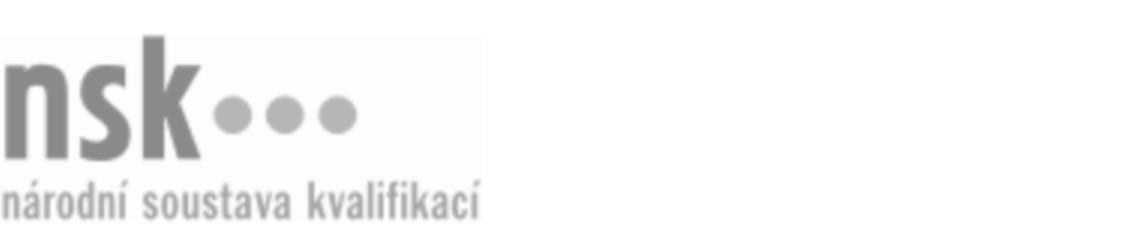 Kvalifikační standardKvalifikační standardKvalifikační standardKvalifikační standardKvalifikační standardKvalifikační standardKvalifikační standardKvalifikační standardPosunovač/posunovačka (kód: 37-013-H) Posunovač/posunovačka (kód: 37-013-H) Posunovač/posunovačka (kód: 37-013-H) Posunovač/posunovačka (kód: 37-013-H) Posunovač/posunovačka (kód: 37-013-H) Posunovač/posunovačka (kód: 37-013-H) Posunovač/posunovačka (kód: 37-013-H) Autorizující orgán:Ministerstvo dopravyMinisterstvo dopravyMinisterstvo dopravyMinisterstvo dopravyMinisterstvo dopravyMinisterstvo dopravyMinisterstvo dopravyMinisterstvo dopravyMinisterstvo dopravyMinisterstvo dopravyMinisterstvo dopravyMinisterstvo dopravySkupina oborů:Doprava a spoje (kód: 37)Doprava a spoje (kód: 37)Doprava a spoje (kód: 37)Doprava a spoje (kód: 37)Doprava a spoje (kód: 37)Doprava a spoje (kód: 37)Týká se povolání:Pracovník posunuPracovník posunuPracovník posunuPracovník posunuPracovník posunuPracovník posunuPracovník posunuPracovník posunuPracovník posunuPracovník posunuPracovník posunuPracovník posunuKvalifikační úroveň NSK - EQF:333333Odborná způsobilostOdborná způsobilostOdborná způsobilostOdborná způsobilostOdborná způsobilostOdborná způsobilostOdborná způsobilostNázevNázevNázevNázevNázevÚroveňÚroveňOrientace v dokumentaci a v základních informacích železniční dopravy při posunuOrientace v dokumentaci a v základních informacích železniční dopravy při posunuOrientace v dokumentaci a v základních informacích železniční dopravy při posunuOrientace v dokumentaci a v základních informacích železniční dopravy při posunuOrientace v dokumentaci a v základních informacích železniční dopravy při posunu33Provádění posunuProvádění posunuProvádění posunuProvádění posunuProvádění posunu33Zajišťování železničních vozů při posunuZajišťování železničních vozů při posunuZajišťování železničních vozů při posunuZajišťování železničních vozů při posunuZajišťování železničních vozů při posunu33Obsluha železničních návěstidel při posunuObsluha železničních návěstidel při posunuObsluha železničních návěstidel při posunuObsluha železničních návěstidel při posunuObsluha železničních návěstidel při posunu33Obsluha brzd železničních vozůObsluha brzd železničních vozůObsluha brzd železničních vozůObsluha brzd železničních vozůObsluha brzd železničních vozů33Provádění posunu v dopravním obvodu s ručně ovládanými výhybkami a výkolejkamiProvádění posunu v dopravním obvodu s ručně ovládanými výhybkami a výkolejkamiProvádění posunu v dopravním obvodu s ručně ovládanými výhybkami a výkolejkamiProvádění posunu v dopravním obvodu s ručně ovládanými výhybkami a výkolejkamiProvádění posunu v dopravním obvodu s ručně ovládanými výhybkami a výkolejkami33Posunovač/posunovačka,  29.03.2024 7:03:47Posunovač/posunovačka,  29.03.2024 7:03:47Posunovač/posunovačka,  29.03.2024 7:03:47Posunovač/posunovačka,  29.03.2024 7:03:47Strana 1 z 2Strana 1 z 2Kvalifikační standardKvalifikační standardKvalifikační standardKvalifikační standardKvalifikační standardKvalifikační standardKvalifikační standardKvalifikační standardPlatnost standarduPlatnost standarduPlatnost standarduPlatnost standarduPlatnost standarduPlatnost standarduPlatnost standarduStandard je platný od: 21.10.2022Standard je platný od: 21.10.2022Standard je platný od: 21.10.2022Standard je platný od: 21.10.2022Standard je platný od: 21.10.2022Standard je platný od: 21.10.2022Standard je platný od: 21.10.2022Posunovač/posunovačka,  29.03.2024 7:03:47Posunovač/posunovačka,  29.03.2024 7:03:47Posunovač/posunovačka,  29.03.2024 7:03:47Posunovač/posunovačka,  29.03.2024 7:03:47Strana 2 z 2Strana 2 z 2